護理之家機構專業品質研習課程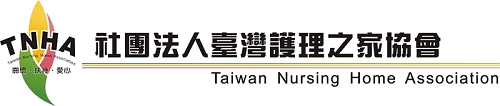 「預防及延緩失能照護方案研發與人力培訓計畫」【指導員】招生簡章一、	目的為預防老化過程所致之失能或失智狀態，減少老年跌倒發生及跌倒所致相關傷害，降低老年人口對醫療資源及家庭照顧的負擔，以提高生活品質，社團法人臺灣護理之家協會與大愛護理之家附設日間照顧中心，特藉由衛生福利部107 年度「預防及延緩失能照顧方案研發與人才培訓計畫」，進行「彈力健康操」照顧實證應用方案模組的開發及辦理訓練課程，以培育『指導員』，進而推廣此「預防及延緩失能照顧方案」。此課程修畢並通過檢核之學員，將送衛福部審查認可後公告於衛福部人才資料庫，可擔任此方案之指導員。二、主辦單位：社團法人臺灣護理之家協會              大愛護理之家(屏東)寬福護理之家(桃園)烏日青松護理之家(台中)義大護理之家(高雄)三、課程時間：四、學員人數及報名日期：35人，即日起至額滿為止。五、課程費用：六、退費機制：七、參加對象資格限制： (需具下列之一條件)(一)高中(職)以上，職能、物理治療、社會工作、護理、健康運動等相關科系畢業者。(二)領有照顧服務員結業證書或單一級技術士證照者。八、教育積分中華民國護理師護士公會全國聯合會     24積分九、報名方式：名額有限，以劃撥匯款日期後，傳真至本會之先後順序錄取。一律以郵政劃撥方式繳交費用。 郵政劃撥帳號：22568946郵政劃撥戶名：社團法人臺灣護理之家協會於劃撥匯款單上註明【機構名稱與課程名稱及上課同仁姓名】(1) 將收據連同紙本報名表一起傳真至本會。(2) 或上本會官網http://www.tnha.com.tw/研習教育專區完成線上報名，再將劃撥單據(掃描或翻拍mail至本會，並註明【機構名稱與課程名稱及上課同仁姓名】。(3) 傳真: (03)3700-162 (4) mail：tnha.taiwan@gmail.com為利於收據開立正確性，請以正楷註明開立抬頭，與統一編號，本會將於開課當日提供收據給上課學員。十、注意事項：1.為響應環保，請自備環保杯、筷。2.南區教室恕無法提供免費停車位，請學員將車輛停至訪客停車場。3.嚴禁代簽與預簽；課程內容會有異動，敬請見諒。4.會場地圖指引及交通資訊。十一、指導員課程表※嚴禁代簽與預簽。※課程內容會有異動，敬請見諒十二、交通路線北區：寬福護理之家(桃園市桃園區裕和街35號)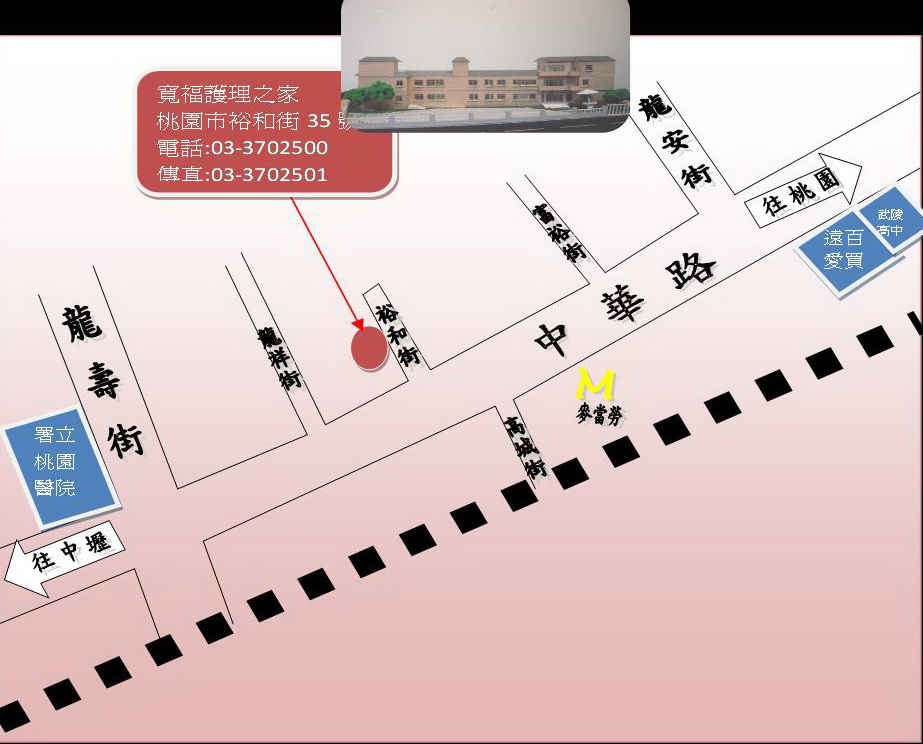 (寬福護理之家停車位數量有限，附近僅有1家私人停車場，建議學員多加使用大眾交通工具)大眾工具搭乘火車至內壢火車站，出火車站後搭乘1路公車(不需過馬路)於高城社區下車，往裕和街順著洗車場外圍走約五分鐘，即可抵達寬福護理之家。開車1.由中壢或桃園市皆可走省道蹤貫路即可找到中華路，轉入裕和街2.國道三號與國道一號請接桃園中正機場線，於桃園下交流道，往中壢市走，第一個紅綠燈直走即可銜接龍安街，經中華路右轉約 1 公里轉入裕和街中區-烏日青松護理之家  臺中市烏日區公園二街67號1樓大眾工具公園五光路口: 公車33, 54公園五光三街口: 公車33, 39, 54, 281副烏日區公所: 公車33, 39, 133, 281副, 6333B(台中火車站-台中高鐵-烏日區公所-名間-集集-水里)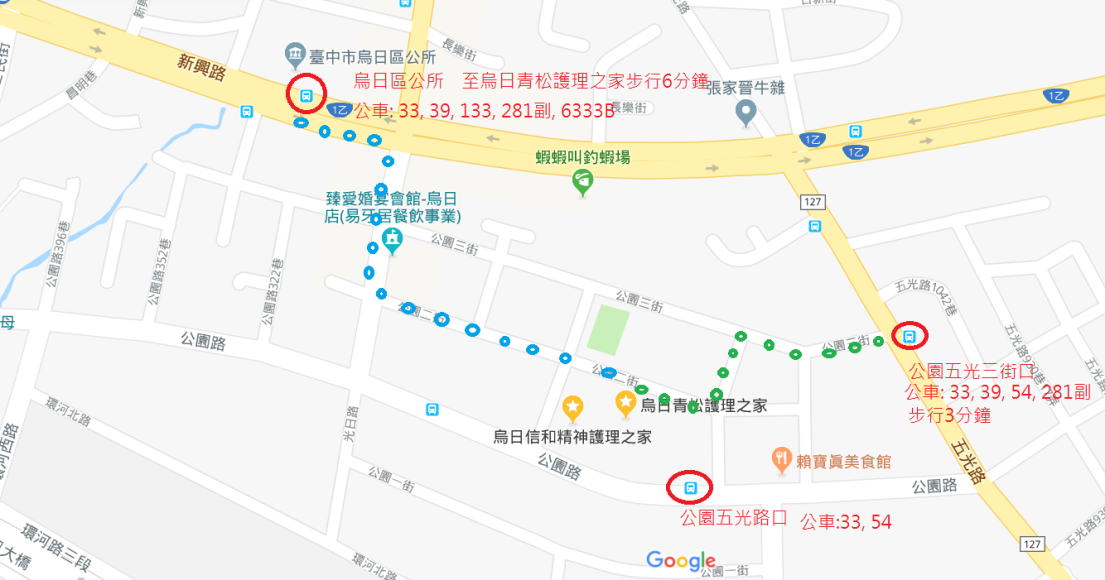 南區-義大醫療財團法人附設義大護理之家，電話：07-6150288地址：高雄市燕巢區義大路21號13樓(請搭乘義大醫療1樓66號電梯)    自行開車國道三號 (福爾摩沙高速公路[南二高])南下、北上國道3號高速公路至燕巢系統交流道轉入西向國道10號高速公路下燕巢交流道，往燕巢方向直行1.2公里，約2分鐘車程。國道一號 (中山高速公路)南下國道1號高速公路下楠梓交流道第一個出口往旗山方向(356KM)，左轉台22線旗楠路4.5公里，約5分鐘車程。北上國道1號高速公路下楠梓交流道第三個出口往旗山方向(356KM)，右轉台22線旗楠路4.5公里，約5分鐘車程。國道十號 (左營<>旗山)東向、西向國道10號高速公路下燕巢交流道，往燕巢方向直行1.2公里，約2分鐘車程。搭乘公車或客運：義大客運、港都客運、南臺灣客運、高雄客運、高雄市公車皆可，請自行查詢班次。訓練課程恕無法提供免費停車位，請學員將車輛停至訪客停車場。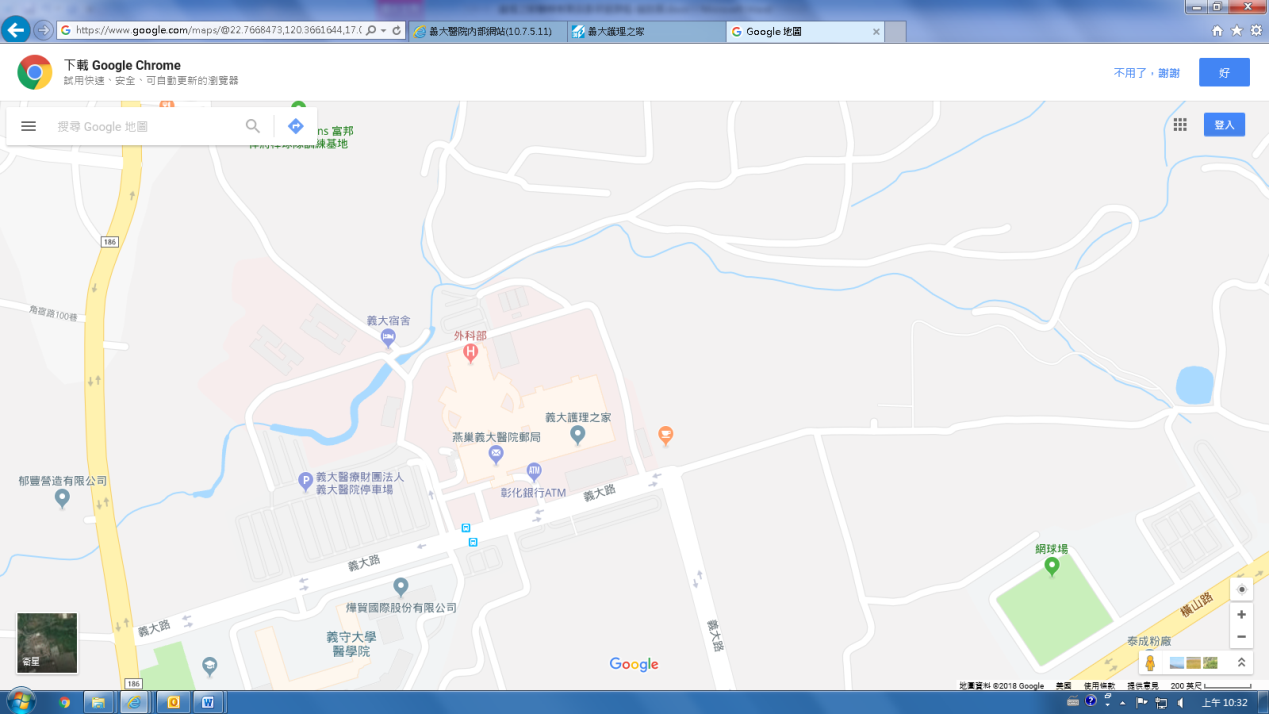 護理之家機構專業品質研習課程	「預防及延緩失能照護方案研發與人力培訓計畫」        【指導員】報名表請字跡工整，本表惠予影印使用全程參加者發研習證書24小時1. 傳真：(03)370-01622. 承辦人：(03)360-3083 執行秘書 曾上芳區域日期時間單位名稱地址北區6月25-27日，共3日08:00~17:10寬福護理之家330桃園市桃園區裕和街35號(地下一樓 視聽教室)中區6月11-13日，共3日08:00~17:10烏日青松護理之家414臺中市烏日區公園二街67號1樓(多功能活動室)南區6月4-6日，共3日08:00~17:10義大護理之家824高雄市燕巢區角宿里義大路21 號13樓(多功能活動區)會員身分別報名費用常年會員每人2,400元附贈彈力帶一條贊助會員每人3,600元附贈彈力帶一條非會員每人4,800元附贈彈力帶一條備註 會員指已繳交107年度會費者備註 會員指已繳交107年度會費者申請退費日行政費1開課前一週100元，不提供講義2開課前三天至一週內300元，可提供講義3開課三天內不退費，不提供講義 4未達課程人數全額退費指導員培訓課程指導員培訓課程指導員培訓課程指導員培訓課程指導員培訓課程指導員培訓課程第一天時間課程內容任課老師任課老師任課老師第一天8:00-8:30報到北中南第一天8:30-10:10『彈力帶健康操』照護方案模組設計內容介紹薛嘉琪成茵茵陳怡君第一天10:10-10:20休息休息休息休息第一天10:20-12:10照護方案模組活動帶領及技巧介紹薛嘉琪成茵茵陳怡君第一天12:10-13:00午休休息午休休息午休休息午休休息第一天13:00-15:00協助活動流程掌控薛嘉琪成茵茵簡瑞嚴第一天15:00-15:10休息休息休息休息第一天15:10-17:10照護模組實務學習 I薛嘉琪成茵茵簡瑞嚴指導員培訓課程指導員培訓課程指導員培訓課程指導員培訓課程指導員培訓課程指導員培訓課程第二天時間課程內容任課老師任課老師任課老師任課老師第二天8:00-8:30報到北中南第二天8:30-10:10老人活動危機處理要領薛嘉琪簡瑞嚴簡瑞嚴第二天10:10-10:20休息休息休息休息第二天10:20-12:10照護方案模組帶領注意事項薛嘉琪簡瑞嚴簡瑞嚴第二天12:10-13:00午休休息午休休息午休休息午休休息第二天13:00-15:00特約單位的開發與接洽溫琇媚簡瑞嚴溫琇媚第二天15:00-15:10休息休息休息休息第二天15:10-17:10照護模組實務學習 II溫琇媚簡瑞嚴溫琇媚指導員培訓課程指導員培訓課程指導員培訓課程指導員培訓課程指導員培訓課程指導員培訓課程第三天時間課程內容任課老師任課老師任課老師第三天8:00-8:30報到北中南第三天8:30-10:10評估工具的運用溫琇媚曾家祥曾家祥第三天10:10-10:20休息休息休息休息第三天10:20-12:10活動成效評估溫琇媚曾家祥曾家祥第三天12:10-13:00午休休息午休休息午休休息午休休息第三天13:00-13:30筆試測驗溫琇媚曾家祥曾家祥第三天13:40-16:00動作實務考試溫琇媚曾家祥曾家祥機構名稱收據抬頭機構地址統一編號機構電話報名者姓名身分證字號身分證字號行動電話職稱飲食:□葷□素□葷□素□葷□素飲食無勾選即葷食飲食無勾選即葷食飲食無勾選即葷食飲食無勾選即葷食飲食無勾選即葷食飲食無勾選即葷食身分別身分別□常年會員2400元/人附贈彈力帶一條□贊助會員3600元/人附贈彈力帶一條□非 會 員4800元/人附贈彈力帶一條※備註，會員指已繳交107年度會費者□常年會員2400元/人附贈彈力帶一條□贊助會員3600元/人附贈彈力帶一條□非 會 員4800元/人附贈彈力帶一條※備註，會員指已繳交107年度會費者□常年會員2400元/人附贈彈力帶一條□贊助會員3600元/人附贈彈力帶一條□非 會 員4800元/人附贈彈力帶一條※備註，會員指已繳交107年度會費者□常年會員2400元/人附贈彈力帶一條□贊助會員3600元/人附贈彈力帶一條□非 會 員4800元/人附贈彈力帶一條※備註，會員指已繳交107年度會費者課程日期請勾選課程日期請勾選□107/6/25-27星期一、二、三，共三日(北區)□107/6/11-13星期一、二、三，共三日(中區)□107/6/04-06星期一、二、三，共三日(南區)□107/6/25-27星期一、二、三，共三日(北區)□107/6/11-13星期一、二、三，共三日(中區)□107/6/04-06星期一、二、三，共三日(南區)□107/6/25-27星期一、二、三，共三日(北區)□107/6/11-13星期一、二、三，共三日(中區)□107/6/04-06星期一、二、三，共三日(南區)□107/6/25-27星期一、二、三，共三日(北區)□107/6/11-13星期一、二、三，共三日(中區)□107/6/04-06星期一、二、三，共三日(南區)